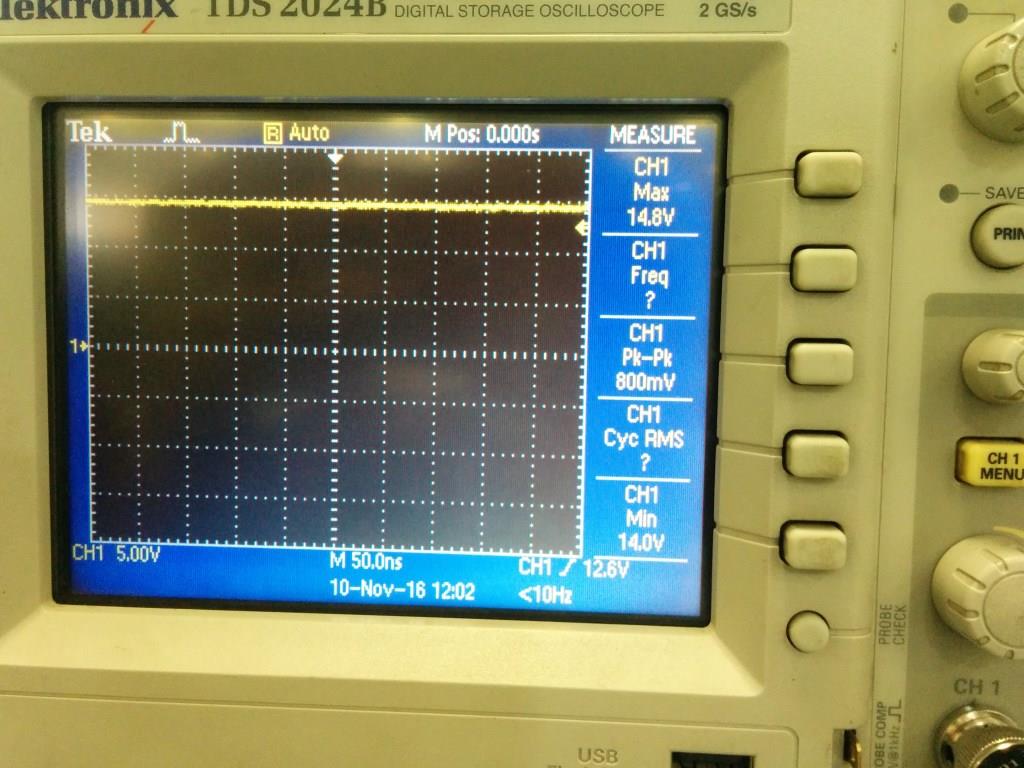 Figure  VIN at Normal operation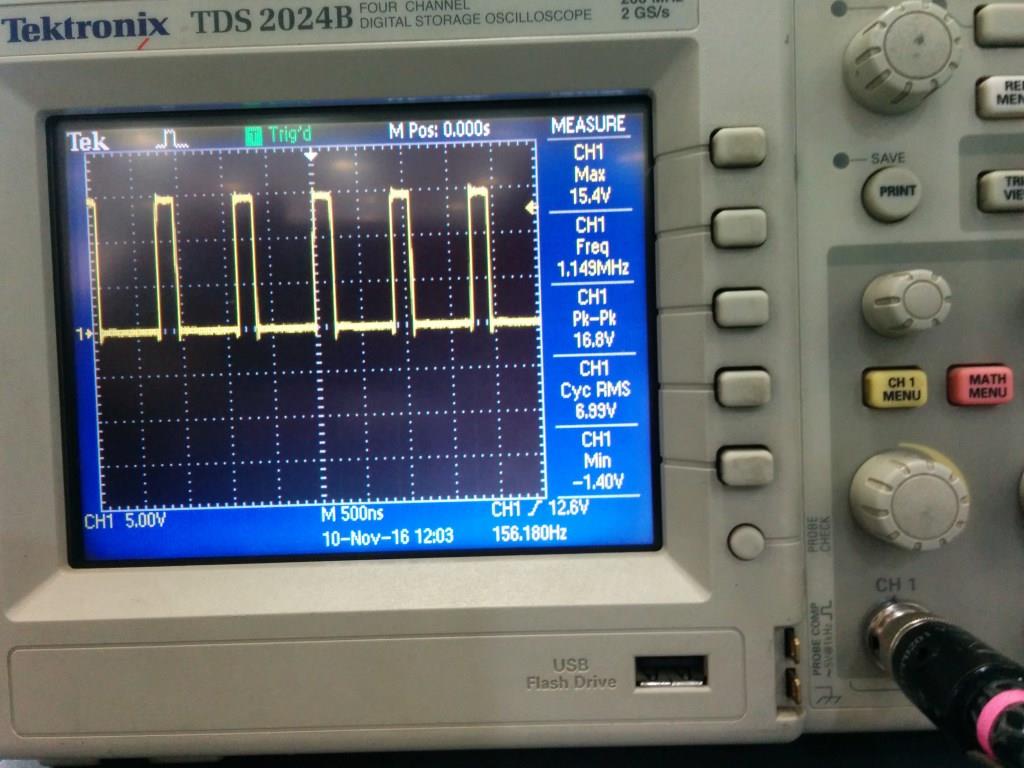 Figure  Lx at Normal operation with Normal LoadFigure  Vout put at Min load 3.3V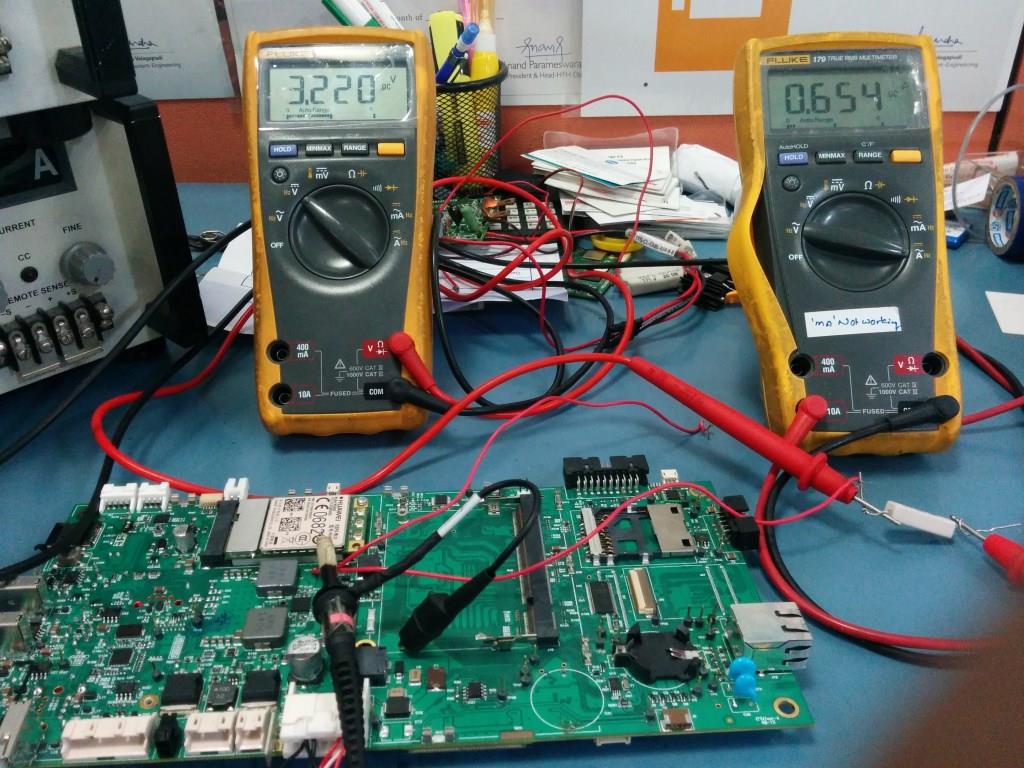 Figure  Normal readings with 3.3V@ Normal load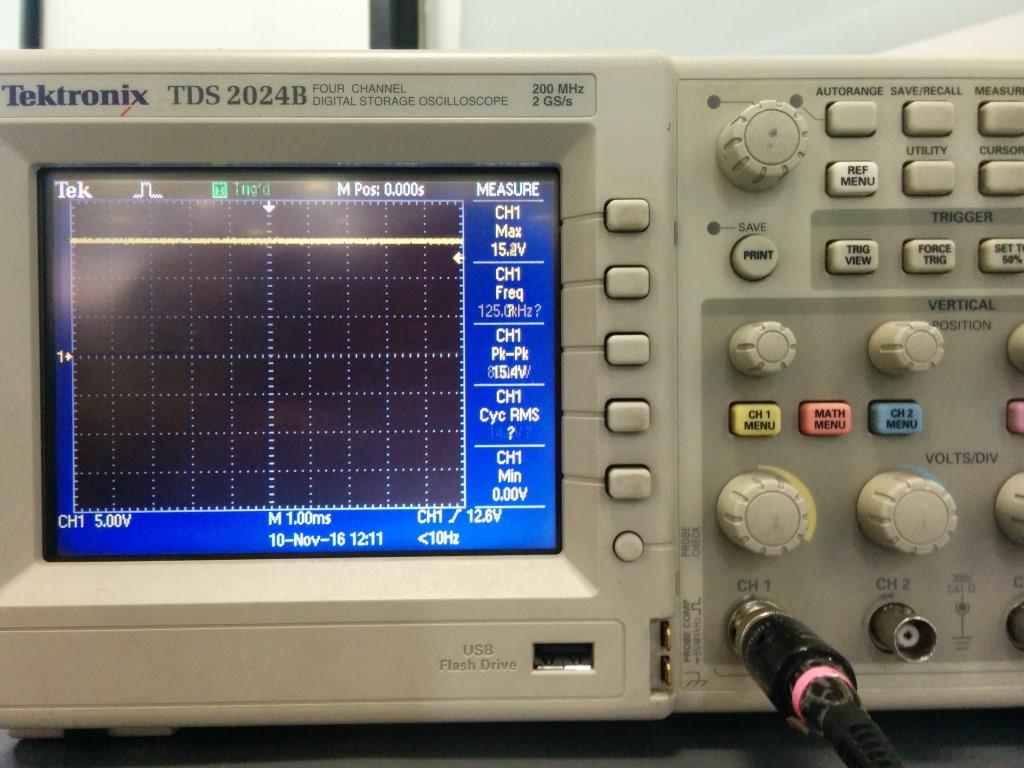 Figure  Vin at Peak load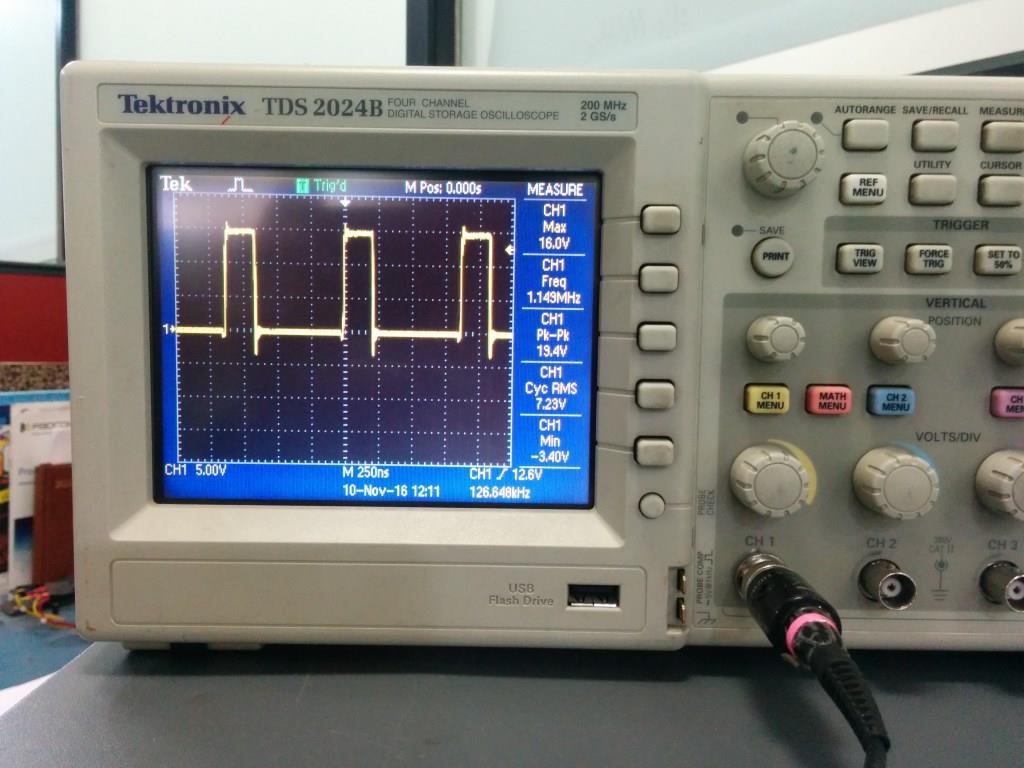 Figure  Lx showing when at Max load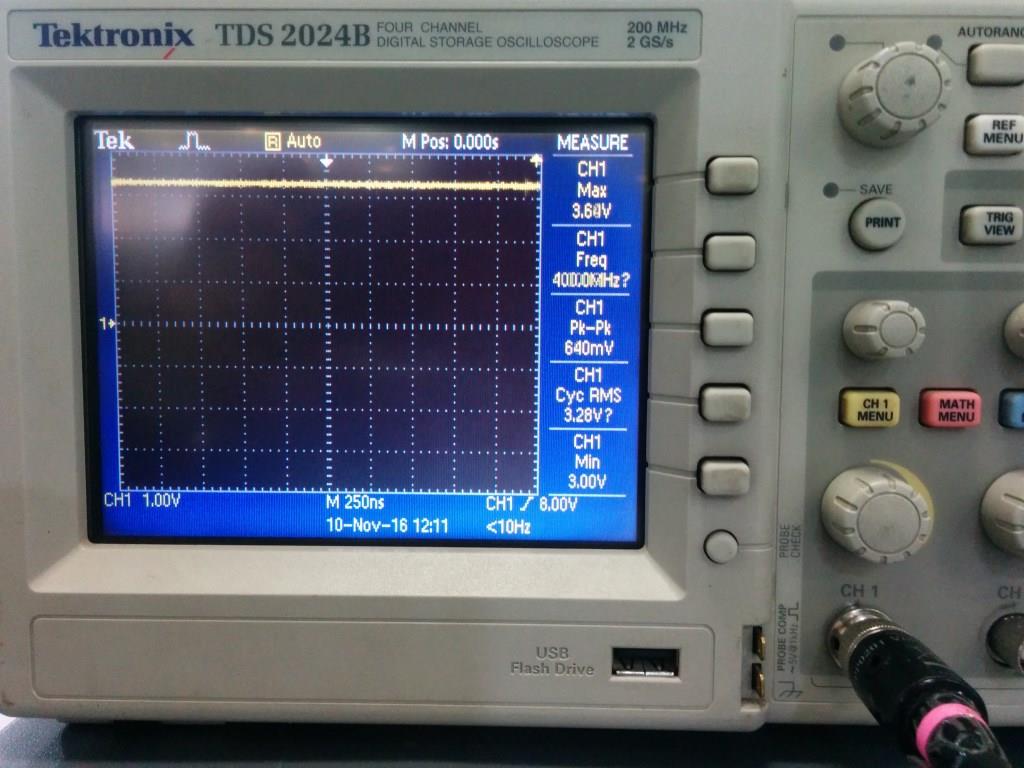 Figure  Voutput at max load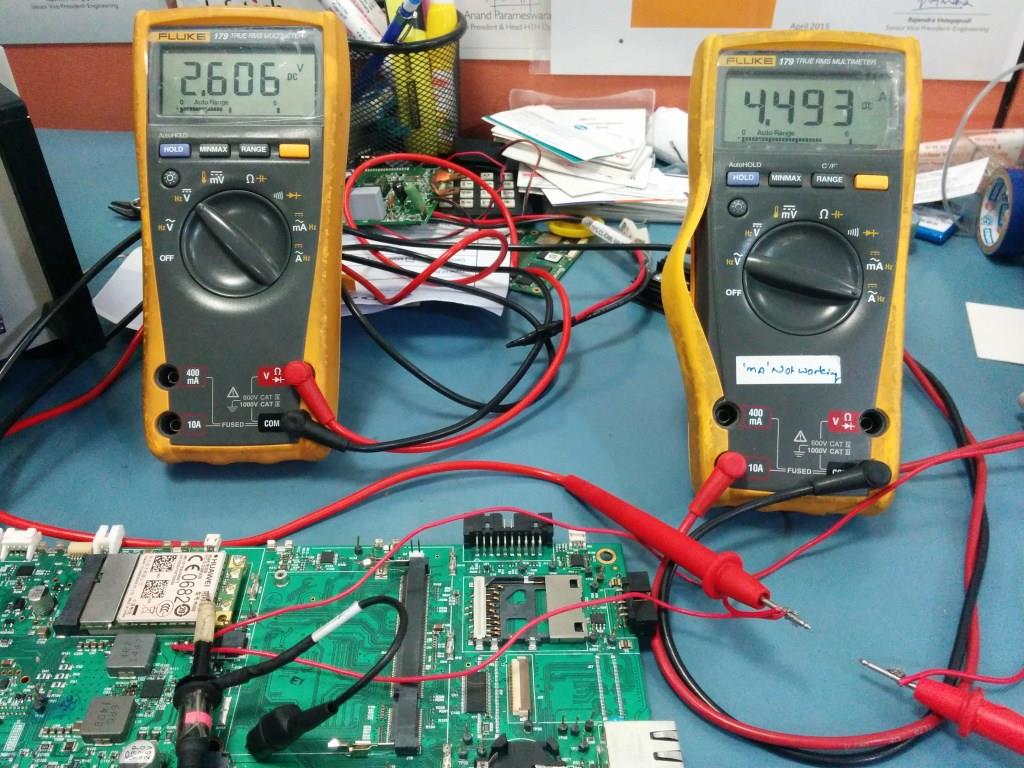 Figure  Reading showing Voutput and Max Load current